UNIVERSIDAD DE CHILE FACULTAD DE FILOSOFIA Y HUMANIDADES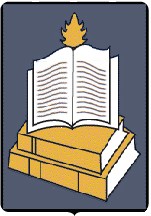 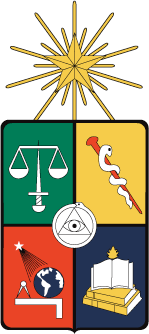                                 DIRECCIÓN DE EXTENSIÓNFECHA	FIRMA POSTULANTEANEXOFICHA CURRICULAR DEL POSTULANTEANTECENTES PERSONALES:NOMBREEDADDIRECCIÓNTELÉFONOCORREO ELECTRÓNICOESTUDIOS:SECUNDARIOSEDUCACIÓN SUPERIOR: UNIVERSITARIA Y/O TÉCNICO (Si los posee. Agregar promedio de calificaciones obtenidas)OTROS	CURSOS	REALIZADOS	(Cursos	de	perfeccionamiento,	jornadas, conferencias, etc. Incluir certificación)ANTECEDENTES PROFESIONALES/LABORALES:EXPERIENCIA LABORALCREACIÓN ARTÍSTICAPARTICIPACIÓN EN ACTIVIDADES SOCIALESANTECEDENTES ACADÉMICOS:PUBLICACIONES (científicas, artísticas, divulgación)PONENCIAS EN CONGRESOSPARTICIPACIÓN EN PROYECTOSOTROS:IDIOMASBECAS/DISTINCIONES OBTENIDASFORMULARIO DE POSTULACIÓNFORMULARIO DE POSTULACIÓNFORMULARIO DE POSTULACIÓNFORMULARIO DE POSTULACIÓNFORMULARIO DE POSTULACIÓNFORMULARIO DE POSTULACIÓNFORMULARIO DE POSTULACIÓNFORMULARIO DE POSTULACIÓNFORMULARIO DE POSTULACIÓNFORMULARIO DE POSTULACIÓNFORMULARIO DE POSTULACIÓNAPELLIDOSAPELLIDOSNOMBRENOMBRENOMBREDOMICILIODOMICILIOREGIÓNREGIÓNCIUDADCIUDADCIUDADFONO PARTICULARFONO PARTICULARFONO PARTICULARFONO LABORALFONO LABORALFONO LABORALFONO LABORALCELULARCELULARCELULARCELULARE-MAILNACIONALIDADNACIONALIDADNACIONALIDADNACIONALIDADNACIONALIDADRUT/ PASAPORTERUT/ PASAPORTEFECHANACIMIENTOFECHANACIMIENTOFECHANACIMIENTOFECHANACIMIENTOFECHANACIMIENTO/	/INSTITUCION DONDE TRABAJAINSTITUCION DONDE TRABAJAINSTITUCION DONDE TRABAJAINSTITUCION DONDE TRABAJATITULO/GRADO OBTENIDOTITULO/GRADO OBTENIDOTITULO/GRADO OBTENIDOTITULO/GRADO OBTENIDOINSTITUCIÓN EDUCACIONALINSTITUCIÓN EDUCACIONALINSTITUCIÓN EDUCACIONALINSTITUCIÓN EDUCACIONALPROMEDIO CALIFICACIONESPROMEDIO CALIFICACIONESPROMEDIO CALIFICACIONESPROMEDIO CALIFICACIONES¿CÓMO PIENSA FINANCIAR SUS ESTUDIOS?¿CÓMO PIENSA FINANCIAR SUS ESTUDIOS?¿CÓMO PIENSA FINANCIAR SUS ESTUDIOS?¿CÓMO PIENSA FINANCIAR SUS ESTUDIOS?SOLICITA BECA*SOLICITA BECA*SOLICITA BECA*SOLICITA BECA*SISISISINONONO